Publicado en Madrid el 24/11/2020 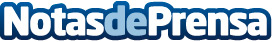 Tualoevera.es, una plataforma ideal para adquirir el aloe vera de mayor calidadEl aloe vera puede comprarse en cualquiera de las presentaciones existentes dentro del mercado, ya que está disponible en gran cantidad de locales, como farmacias, herbolarios, tiendas naturistas o supermercados. Además, están disponibles en diferentes marcas y calidades, para que los usuarios tengan más alternativasDatos de contacto:Eduardo Laserna Montoya629456410Nota de prensa publicada en: https://www.notasdeprensa.es/tualoevera-es-una-plataforma-ideal-para Categorias: Nutrición Moda E-Commerce Medicina alternativa Consumo http://www.notasdeprensa.es